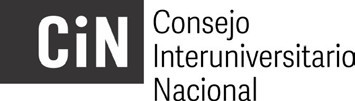 Becas de Estímulo a las Vocaciones Científicas 2024 ARCHIVOS A SUBIR – LISTA DE CONTROLCertificado analítico: Escaneo en PDF del mismo emitido por la Facultad/Unidad Académica/Universidad. Debe incluir aplazos.CV Director/a: Archivo PDF emitido por el aplicativo CVar o SIGEVA.CV Co Director/a: Archivo PDF emitido por el aplicativo CVar o SIGEVA. -sólo si corresponde-.Antecedentes Académicos de el/la Postulante: Completar el formulario en .DOC que acompaña este paquete, subir convertido a .PDFPlan de Trabajo de la beca: Completar el formulario en .DOC que acompaña este paquete, subir convertido a .PDFCertificación de Rendimiento Académico: firmado por la IUPOtros certificados y comprobantes: en un único archivo PDF subir toda la documentación probatoria de los antecedentes académicos consignados en formulario de solicitud.